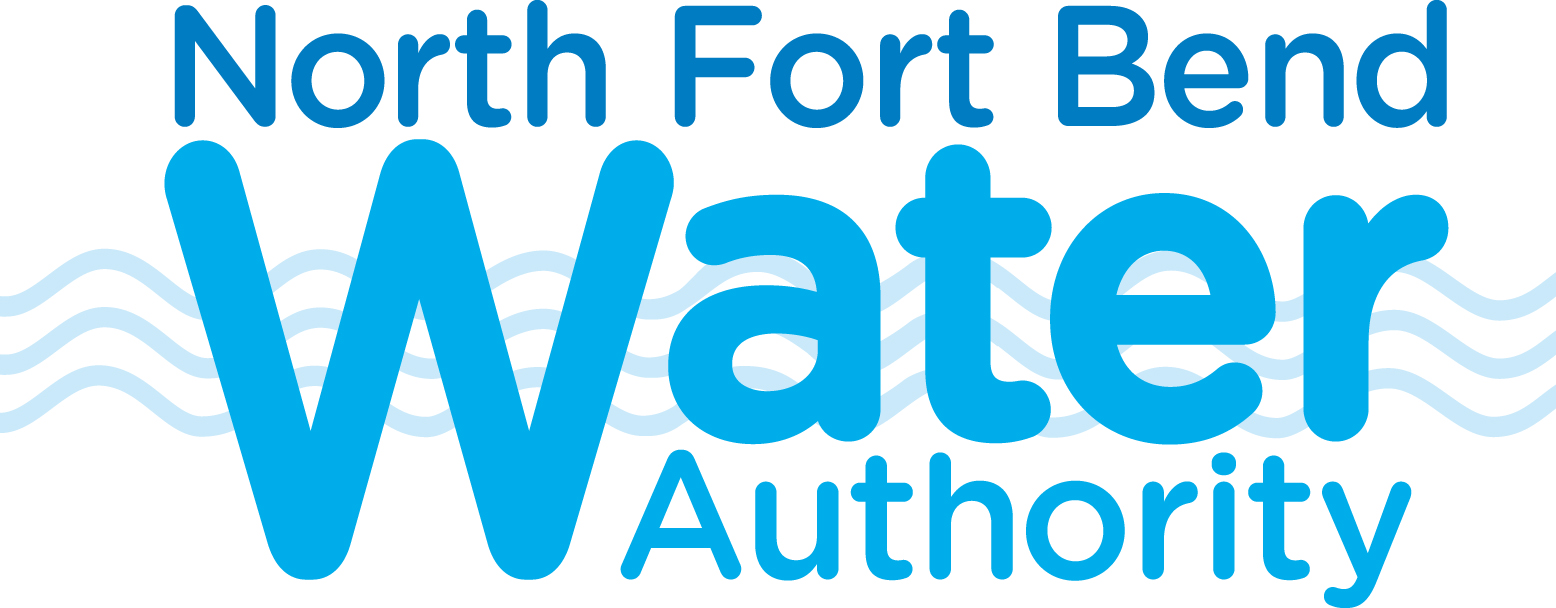 :
Email:	  ___________________________________